Габышева Людмила Всеволодовна,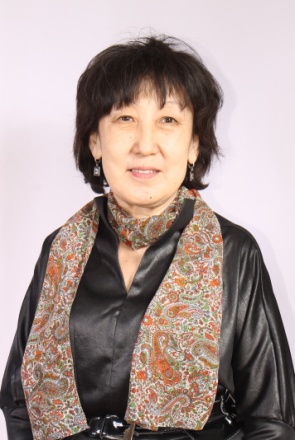 Педагог дополнительного образования студии «Мода и стиль» МОБУ ДОД «Дворец детского творчества», мастер народных промыслов РС(Я),отличник культуры, член Союза художников РоссииКаждый человек – творец и родитель не исключениеС тех пор как существует семья, она играет важную роль в воспитании детей. В.А.Караковский,А.Н.Тубельский, Н.Е.Щуркова и другие педагоги-практики считают, что в образовательном учреждении должен быть налажен тесный контакт с социальным окружением, в том числе и прежде всего с родительской общественностью. Именно общение с родителями через разнообразные формы деятельности помогает им не только изучить своих детей, их интересы и привычки, но и осознать важность взаимодействия.Как педагог дополнительного образования во Дворце детского творчества работаю шестой год. За эти годы пытаюсь держать тесную связь с родителями обучающихся. Они у каждого педагога, в том числе и у меня, самые главные помощники: с ними  советуюсь, решаю возникшие вопросы, вместе проводим различные мероприятия. Мои родители всегда в курсе всех наших событий, происходящих в жизни студии.На совместных собраниях родители знакомятся с планом работы студии, обсуждают, делятся мнениями, имеют право вносить предложения и пожелания, рождаются новые идеи, ставятся новые цели. Ни одно родительское собрание не проходит без участия детей. Дети организуют выставку, показ мод. Поэтому собрание для нас – это всегда праздник, праздник новых достижений, новых творений. Также одним из видов работы является проведение мастер-класса для родителей, так как не все родители умеют то, чего умеют их дети. Дети учат родителей заправлять швейные машинки, шить и даже кроить. При этом у каждой девочки в глазах гордость, а у матерей восхищение детьми.  Может поэтому родители очень часто ходят на занятия и иногда даже сами проводят мастер-классы. Мы стараемся перенять опыт от своих родителей.В течение года проводим различные тематические вечера: день Олонхо, игры по станциям, литературные конкурсы,  отмечаем дни рождения, посещаем совместно с родителями экскурсии в музеи, ходим в предприятия бытовой сферы. В ходе этих мероприятий каждый развивается, узнает много нового, открывает для себя что-то новое, получает много полезной информации.Самым любимым и долгожданным праздником является Новый год. Новый год – самый волшебный праздник детства. Праздник становится еще интереснее и ярче, когда не только дети, но и родители наряжаются в маскарадные костюмы. Так, традиционно родители приходят с детьми на занятия и шьют новогодние костюмы. Родителям, как и детям, тоже хочется где-то поучавствовать, показать плоды своего творчества. Такая совместная творческая деятельность позволяет детям приобрести умение ориентироваться на взрослого, как носителя собственных возможностей, а родителям с удовольствием погружаться в мир детства, раскрываться друг для друга с совершенно новых сторон. В результате такого продуктивного общения идет взаимообогащение и накопление личностных качеств. Ежегодно участвуем в мероприятиях муниципального, республиканского уровней: «Северное сияние», «Радуга Севера», «Отходы в доходы», «Семейная реликвия», «День музея». Для успешного участия ведется плановая работа, начиная с эскизов до подготовки дефиле. Родители всегда и во всем нас поддерживают, что стимулирует нас к новым вершинам, конкурсам. Но не все задуманное так легко и просто не решается. Особенно, если когда готовимся к республиканским, всероссийским и международным конкурсам возникают вопросы финансового характера. И здесь, главные помощники – родители. Они всегда готовы поддержать, и помочь в реализации творческих возможностей своих детей. За это я, как педагог, очень им благодарна. Благодаря родителям обучающиеся стали дипломантами, лауреатами многих республиканских, международных фестивалей, конкурсов. Например, Тумусова Мичийэ-Куо, участвовала в международном фестивале прикладного искусства «Золотой лотос» (Пекин, КНР) и получила диплом. Мать Светлана Дмитриевна сама ездила, помогала сопровождать группу детей. Иванова Галя приняла участие в международном конкурсе «Море талантов» (Болгария) по вокальному искусству, вернулась с дипломом. Как отмечают родители, половина успеха дочери в хорошем национальном костюме, который сшили вместе на занятиях студии с Галей и ее мамой.           В 2013году в республике проведен первый конкурс «Мисс совершенство». Участвовали Герасимова Айгыына, Слепцова Юля. По итогам конкурса Айгыыне присужден титул «Мисс Совершенство», Юле - почетное 2 место. Победа в этом конкурсе дала возможность Айгыыне участвовать в международном конкурсе красоты в Италии, где  завоевала титул «Мисс Элегант». В 2014г.во втором конкурсе  «Мисс совершенство». участвовала Захарова Алина и завоевала титул «Маленькая Мисс Якутия 2014». После это конкурса Алина и Юля тоже участвовали на международном конкурсе «Мини Мисс».В этом конкурсе Алина стала «Мисс золотой голос», а Юля «Маленькая Мисс2014».Затем победители остались в Москве на конкурсе «Мини Мисс Россия». Юля завоевала титул  «Маленькая Мисс Россия 2014 звезда», а Алина «Маленькая Мисс Россия». И здесь не обошлось без поддержки родителей.Наряду с эстетическим воспитанием, параллельно ведется работа по исследовательской работе. Из числа родителей, выбрали ответственного -  Грязнухину Марину Эдуардовну, научного сотрудника ЯНЦ г.Якутска. Она помогает обучающимся подготовить доклады, обучает навыкам работы с литературой, консультирует их по теме исследований. Благодаря данной работе, с каждым годом увеличивается число желающих участвовать на конференциях и улучшается качество исследовательской работы. В этом году, в целях профориентации планируем выехать в Намский колледж технологии и дизайна вместе с своими родителями. В планах еще стоит организация бала для выпускной группы и их родителей. Я убеждена в том, что каждый человек – творец. Родитель не исключение. И его творчество заключается, прежде всего, в том, чтобы быть хорошими родителями, быть примером для собственного ребенка во всем, а это значит ответственно относиться к своим обязанностям, продвигаться вместе с ребенком по пути знаний, не гасить творческие порывы ребенка, а творить вместе с ребенком и наслаждаться этим творчеством.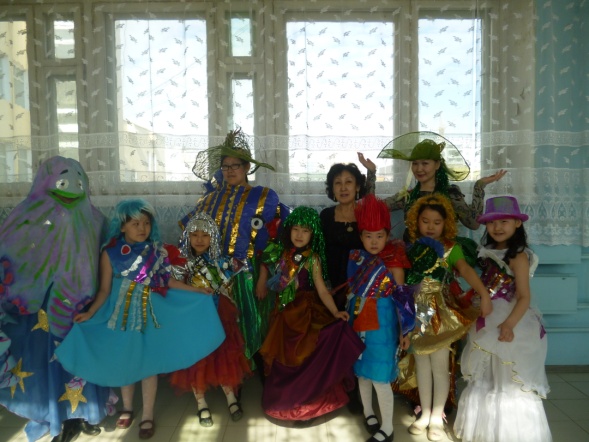 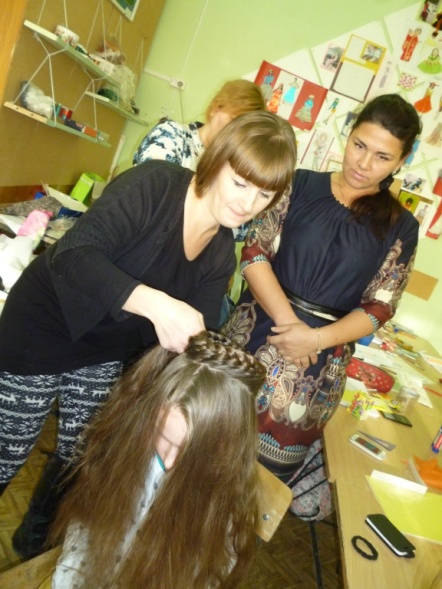 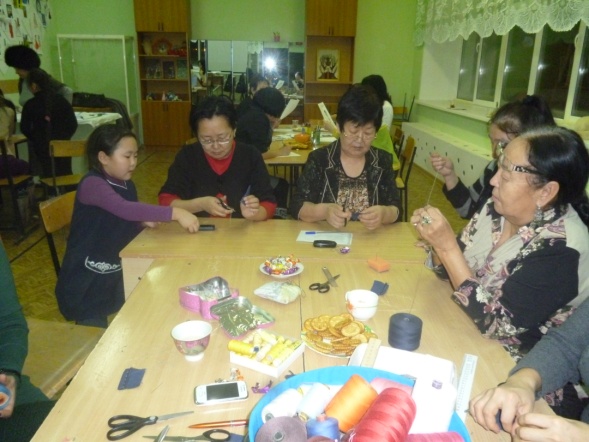 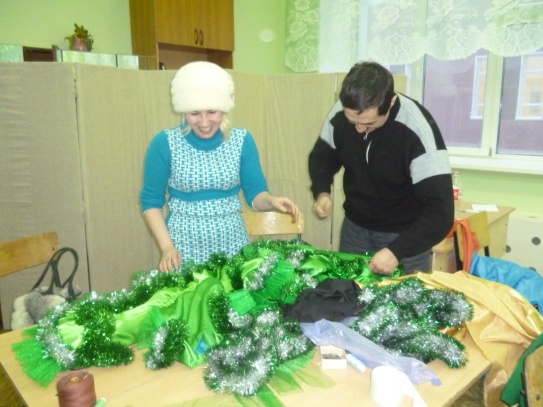 